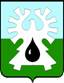 МУНИЦИПАЛЬНОЕ ОБРАЗОВАНИЕ ГОРОД УРАЙХАНТЫ-МАНСИЙСКИЙ АВТОНОМНЫЙ ОКРУГ - ЮГРАДУМА ГОРОДА УРАЙПРОТОКОЛзаседания Думы города Урай шестого созыва28.02.2019                                                                                                          № 2609-00 час.Председательствующий: Александрова Г.П. - председатель Думы города                                                                                  Урай.ПрисутствовалиНа заседании присутствует 13 депутатов, имеется 3 доверенности отсутствующих депутатов (прилагаются).  Двадцать шестое заседание Думы города Урай является правомочным.На заседании присутствовали: СЛУШАЛИ: О повестке двадцать шестого заседания Думы города Урай.Докладчик: Александрова Г.П., председатель Думы города Урай.РЕШИЛИ: Утвердить повестку двадцать шестого заседания Думы города Урай:Результат голосования: единогласно.СЛУШАЛИ: О порядке работы двадцать шестого заседания Думы  города                         Урай. Докладчик: Александрова Г.П., председатель Думы города    Урай.РЕШИЛИ: Утвердить следующий порядок работы двадцать шестого заседания Думы города Урай: -  докладчику по второму вопросу повестки - до  20 минут;-  докладчикам по остальным вопросам повестки - до 10 минут;  - выступающим в прениях - до 3х минут; - перерыв на 20 минут через полтора часа работы.Результат голосования: единогласно.(Информация прилагается)Вопросы докладчику задали: Александрова Г.П. О росте количества выявленных нарушений.Злыгостев С.И. О возбужденных уголовных делах коррупционной направленности в 2018 году.РЕШИЛИ: Информацию принять к сведению.Результат голосования единогласно.(Информация прилагается)Вопросы докладчику задали: Бабенко А.В. 1. О работе народной дружины.2. О контроле за выдворением иностранных граждан из Российской Федерации.Злыгостев С.И. Об оформлении протоколов правонарушений сотрудниками патрульных служб на проезжих частях городских дорог.Александрова Г.П. О контроле за исполнением документов, направляемых в административную комиссию.Выступили: Закирзянов Т.Р., Акчурин М.Р., Бабенко А.В. Выразили благодарность за совместную работу ОМВД России по г. Ураю с общественными организациями города.РЕШИЛИ: Информацию принять к сведению.Результат голосования единогласно.Баев С.А., председатель комиссии по нормотворчеству, вопросам городского развития и хозяйства озвучил решение комиссии.Выступил Баев С.А. с предложением голосовать в целом за рекомендации комиссии.Председательствующий поставил на голосование предложение Баева С.А.Председательствующий поставил на голосование предложение и рекомендации комиссии.(Решение прилагается)Баев С.А., председатель комиссии по нормотворчеству, вопросам городского развития и хозяйства озвучил решение комиссии.(Решение прилагается)Баев С.А., председатель комиссии по нормотворчеству, вопросам городского развития и хозяйства озвучил решение комиссии.(Решение прилагается)(Информация прилагается)Выступила Бойчук Е.М., начальник отдела бюджетного учреждения Ханты-Мансийского автономного округа - Югры «Ветеринарный центр в Кондинском районе».Вопросы Бойчук Е.М.: Акчурин М.Р. Дает ли процедура чипирования возможность идентифицировать хозяина в случае нахождения пропавшего животного?Кочемазов А.В. 1. Какое количество животных прочипировано на сегодняшний день?2. Об учете количества животных, прошедших процедуру татуирования.Бабенко А.В. О работе ветеринарного центра по чипированию животных.Александрова Г.П. Об обращениях граждан по вопросу строительства приюта для животных.Баев С.А., председатель комиссии по нормотворчеству, вопросам городского развития и хозяйства озвучил решение комиссии.Акчурин М.Р., заместитель председателя комиссии по социальной политике озвучил решение комиссии.(Информация прилагается)Баев С.А., председатель комиссии по нормотворчеству, вопросам городского развития и хозяйства озвучил решение комиссии.(Информация прилагается)Акчурин М.Р., заместитель председателя комиссии по социальной политике озвучил решение комиссии.(Информация прилагается)Акчурин М.Р., заместитель председателя комиссии по социальной политике озвучил решение комиссии.Выступил Тулупов А.Ю. С предложением о внесении изменения в порядок работы 26-г заседания Думы города Урай:- продолжить заседание Думы города Урай без перерыва.Попросил поставить на голосование свое предложение.Председательствующий поставил предложение Тулупова А.Ю. на голосование.Баев С.А., председатель комиссии по нормотворчеству, вопросам городского развития и хозяйства озвучил решение комиссии.(Решение прилагается)Тулупов А.Ю., председатель комиссии по экономике, бюджету, налогам и муниципальной собственности озвучил решение комиссии.(Решение прилагается)Александрова Г.П., председатель комиссии по по Регламенту, вопросам депутатской деятельности, этики и наградам озвучил решение комиссии.(Решение прилагается)Александрова Г.П., председатель комиссии по по Регламенту, вопросам депутатской деятельности, этики и наградам озвучил решение комиссии.(Решение прилагается)Бабенко А.В. О приеме депутатов жителей города на избирательных участках 28.02.2019.Александрова Г.П. О кампании по заполнению и представлению  справок о доходах, расходах, об имуществе и обязательствах имущественного характера за 2018 год. Председатель Думы города Урай                                         Г.П. Александровадепутаты:Акчурин М.Р.,Бабенко А.В.,Баев С.А.,Жигарев Е.В.,Закирзянов Т.Р.,Злыгостев С.И.,Кочемазов А.В.,Перевозкина Л.Ф.,Подбуцкая Е.Н.,Свиридов Д.П.,Стадухина М.И.,Тулупов А.Ю.Отсутствовали депутаты:Величко А.В. - командировка, (доверенность Акчурину М.Р.),Зайцев В.И. - командировка (доверенность Бабенко А.В.),Мазитов Р.З. - болезнь (без доверенности),Моряков В.П. - командировка (доверенность Тулупову А.Ю.).Козлов И.А.-исполняющий обязанности главы города Урай,Круглова С.В.-заместитель главы города Урай,Новоселова С.П.-заместитель главы города Урай,Фузеева И.А.заместитель главы города Урай,Бойчук  Е.М.-начальник отдела бюджетного учреждения Ханты-Мансийского автономного округа - Югры «Ветеринарный центр в Кондинском районе»,Гайдукова С.В.-специалист-эксперт управления по культуре и социальным вопросам администрации города Урай,Гарифов В.Р.-председатель комитета по управлению муниципальным имуществом администрации города Урай,Капустин Р.А.-начальник Отдела Министерства внутренних дел Российской Федерации по городу Ураю,Лаушкин О.А.-начальник муниципального казенного учреждения «Управление жилищно-коммунального хозяйства города Урай»,Лесовская Р.А.-специалист-эксперт Управления образования и молодежной политики администрации города Урай,Майоров А.А.-прокурор города Урай,Мовчан О.В.-начальник правового управления администрации города Урай,Парфентьева А.А.-директор муниципального казенного учреждения «Управление градостроительства, землепользования и природопользования города Урай»,Садыкова В.В.-исполняющий обязанности председателя Контрольно-счетной палаты города Урай,Коломиец А.В.-старший инспектор аппарата Думы города Урай,Лысюк Д.А.-пресс-секретарь председателя Думы города Урай,Некрасов А.С.-специалист-эксперт аппарата Думы города Урай,Чемогина Л.Л.-руководитель аппарата Думы города Урай,представители средств массовой информации (ТРК «Спектр+» ООО «Медиа-холдинг «Западная Сибирь»).представители средств массовой информации (ТРК «Спектр+» ООО «Медиа-холдинг «Западная Сибирь»).представители средств массовой информации (ТРК «Спектр+» ООО «Медиа-холдинг «Западная Сибирь»).О состоянии законности на территории города Урай за 2018 год.Докладчик: Майоров Артём Анатольевич, прокурор города Урай.Об итогах оперативно служебной деятельности ОМВД России по г.Ураю за 2018 год.Докладчик: Капустин Родион Анатольевич, начальник отдела министерства внутренних дел России по г. Ураю.О внесении изменений в Генеральный план города Урай.Докладчик: Парфентьева Алла Александровна, директор муниципального казенного учреждения «Управление градостроительства, землепользования и природопользования города Урай».О внесении изменений в Правила землепользования и застройки муниципального образования городской округ город Урай.Докладчик: Парфентьева Алла Александровна, директор муниципального казенного учреждения «Управление градостроительства, землепользования и природопользования города Урай».О внесении изменений в Правила землепользования и застройки муниципального образования городской округ город Урай.Докладчик: Парфентьева Алла Александровна, директор муниципального казенного учреждения «Управление градостроительства, землепользования и природопользования города Урай».Об организации и осуществлении мероприятий по отлову  и содержанию  бездомных животных.Докладчик: Лаушкин Олег Александрович, начальник муниципального казенного учреждения «Управление жилищно-коммунального хозяйства города Урай».О состоянии инженерных сетей тепло-, водо-, газоснабжения и водоотведения в городе Урай, в том числе их общей протяженности, количестве ветхий сетей (за последние 5 лет), и о количестве отремонтированных в 2018 году.Докладчик: Лаушкин Олег Александрович, начальник муниципального казенного учреждения «Управление жилищно-коммунального хозяйства города Урай».О реализации плана мероприятий Года гражданских инициатив в городе Урай.Докладчик: Гайдукова Светлана Владимировна, специалист-эксперт управления по культуре и социальным вопросам администрации города Урай. О деятельности в муниципальном образовании город Урай комиссии по обследованию жилых помещений инвалидов и общего имущества в многоквартирных домах, в которых проживают инвалиды, в целях их приспособления с учетом потребности инвалидов и обеспечения условий их доступности для инвалидов.Докладчик: Фузеева Ирина Александровна, заместитель главы города Урай.О внесении изменения в Положение Управления образования и молодежной политики администрации города Урай.Докладчик: Лесовская Римма Ахатовна, специалист-эксперт Управления образования и молодежной политики администрации города Урай.О внесении изменений в порядок управления и распоряжения имуществом, находящимся в муниципальной собственности города Урай.Докладчик: Гарифов Вадим Рафаилович, председатель комитета по управлению муниципальным имуществом администрации города Урай.О награждении Почётной грамотой Думы города Урай.Докладчик: Александрова Галина Петровна, председатель постоянной комиссии по Регламенту, вопросам депутатской деятельности, этики и наградам, председатель Думы города Урай.О награждении Благодарственным письмом Думы города Урай.Докладчик: Александрова Галина Петровна, председатель постоянной комиссии по Регламенту, вопросам депутатской деятельности, этики и наградам, председатель Думы города Урай.Разное. СЛУШАЛИ 1:О состоянии законности на территории города Урай за 2018 год.О состоянии законности на территории города Урай за 2018 год.СЛУШАЛИ 1:Докладчик: Майоров Артём Анатольевич, прокурор города Урай.СЛУШАЛИ 2:Об итогах оперативно служебной деятельности ОМВД России по г.Ураю за 2018 год.Об итогах оперативно служебной деятельности ОМВД России по г.Ураю за 2018 год.Докладчик: Капустин Родион Анатольевич, начальник отдела министерства внутренних дел России по г. Ураю.СЛУШАЛИ 3:О внесении изменений в Генеральный план города Урай. О внесении изменений в Генеральный план города Урай. Докладчик:Парфентьева Алла Александровна, директор муниципального казенного учреждения «Управление градостроительства, землепользования и природопользования города Урай».РЕШИЛИ:Голосовать в целом за рекомендации комиссии.Результат голосования: единогласно.РЕШИЛИ 1:Принять проект решения в целом.Результат голосования: единогласно.РЕШИЛИ 2:1) Рекомендовать администрации города проводить разъяснительную работу с населением города через средства массовой информации о внесенных изменениях в Генеральный план, Правила землепользования и застройки муниципального образования город Урай.2) Депутатам Думы города поставить данный вопрос на контроль и заслушать о результатах его выполнения в сентябре 2019 года.Результат голосования: единогласно.СЛУШАЛИ 4:О внесении изменений в Правила землепользования и застройки муниципального образования городской округ город Урай.О внесении изменений в Правила землепользования и застройки муниципального образования городской округ город Урай.СЛУШАЛИ 4:Докладчик: Парфентьева Алла Александровна, директор муниципального казенного учреждения «Управление градостроительства, землепользования и природопользования города Урай».РЕШИЛИ:Принять проект решения в целом.Результат голосования: единогласно.СЛУШАЛИ 5:О внесении изменений в Правила землепользования и застройки муниципального образования городской округ город Урай.О внесении изменений в Правила землепользования и застройки муниципального образования городской округ город Урай.СЛУШАЛИ 5:Докладчик:Парфентьева Алла Александровна, директор муниципального казенного учреждения «Управление градостроительства, землепользования и природопользования города Урай».РЕШИЛИ:                             Принять проект решения в целом.Результат голосования: единогласно.СЛУШАЛИ 6:Об организации и осуществлении мероприятий по отлову  и содержанию  бездомных животных.Об организации и осуществлении мероприятий по отлову  и содержанию  бездомных животных.СЛУШАЛИ 6:Докладчики:Лаушкин Олег Александрович, начальник муниципального казенного учреждения «Управление жилищно-коммунального хозяйства города Урай».РЕШИЛИ:                             1. Информацию принять к сведению.2. Оставить на контроле данный вопрос, с последующим рассмотрением на заседании Думы во втором полугодии 2019 года.Результат голосования: единогласно.СЛУШАЛИ 7:О состоянии инженерных сетей тепло-, водо-, газоснабжения и водоотведения в городе Урай, в том числе их общей протяженности, количестве ветхий сетей (за последние 5 лет), и о количестве отремонтированных в 2018 году. О состоянии инженерных сетей тепло-, водо-, газоснабжения и водоотведения в городе Урай, в том числе их общей протяженности, количестве ветхий сетей (за последние 5 лет), и о количестве отремонтированных в 2018 году. СЛУШАЛИ 7:Докладчики:Лаушкин Олег Александрович, начальник муниципального казенного учреждения «Управление жилищно-коммунального хозяйства города Урай».РЕШИЛИ:                             Информацию принять к сведению.Результат голосования: единогласно.СЛУШАЛИ 8:О реализации плана мероприятий Года гражданских инициатив в городе Урай.О реализации плана мероприятий Года гражданских инициатив в городе Урай.СЛУШАЛИ 8:Докладчики:Гайдукова Светлана Владимировна, специалист-эксперт управления  по культуре и социальным вопросам администрации города Урай. РЕШИЛИ:                             Информацию принять к сведению.Результат голосования: единогласно.СЛУШАЛИ 9:О деятельности в муниципальном образовании город Урай комиссии по обследованию жилых помещений инвалидов и общего имущества в многоквартирных домах, в которых проживают инвалиды, в целях их приспособления с учетом потребности инвалидов и обеспечения условий их доступности для инвалидов.О деятельности в муниципальном образовании город Урай комиссии по обследованию жилых помещений инвалидов и общего имущества в многоквартирных домах, в которых проживают инвалиды, в целях их приспособления с учетом потребности инвалидов и обеспечения условий их доступности для инвалидов.СЛУШАЛИ 9:Докладчики:Фузеева Ирина Александровна, заместитель главы города Урай.РЕШИЛИ:                             Информацию принять к сведению.Результат голосования: единогласно.РЕШИЛИ:                             Внести изменение в порядок работы 26-г заседания Думы города Урай: - продолжить заседание Думы города Урай без перерыва.Результат голосования: единогласно.СЛУШАЛИ 10:О внесении изменения в Положение Управления образования и молодежной политики администрации города Урай.О внесении изменения в Положение Управления образования и молодежной политики администрации города Урай.СЛУШАЛИ 10:Докладчик:Лесовская Римма Ахатовна, специалист-эксперт Управления образования и молодежной политики администрации города Урай.РЕШИЛИ:                             Принять проект решения в целом.Результат голосования единогласно.СЛУШАЛИ 11:О внесении изменений в порядок управления и распоряжения имуществом, находящимся в муниципальной собственности города Урай.О внесении изменений в порядок управления и распоряжения имуществом, находящимся в муниципальной собственности города Урай.СЛУШАЛИ 11:Докладчик:Гарифов Вадим Рафаилович, председатель комитета по управлению муниципальным имуществом администрации города Урай.РЕШИЛИ:                             Принять проект решения в целом.Результат голосования единогласно.СЛУШАЛИ 12:О награждении Почётной грамотой Думы города Урай.О награждении Почётной грамотой Думы города Урай.СЛУШАЛИ 12:Докладчик:Александрова Галина Петровна, председатель постоянной комиссии по Регламенту, вопросам депутатской деятельности, этики и наградам, председатель Думы города Урай.РЕШИЛИ:                             Принять проект решения в целом.Результат голосования единогласно.СЛУШАЛИ 13:О награждении Благодарственным письмом Думы города Урай.О награждении Благодарственным письмом Думы города Урай.СЛУШАЛИ 13:Докладчик:Александрова Галина Петровна, председатель постоянной комиссии по Регламенту, вопросам депутатской деятельности, этики и наградам, председатель Думы города Урай.РЕШИЛИ:                             Принять проект решения в целом.Результат голосования единогласно.СЛУШАЛИ 14:Разное. 